PRUEBA DE LENGUAJE“Pequeño Vampiro en peligro”1.- Luego de leer la novela “El pequeño vampiro en peligro” de Ángela Sommer-Bodenburg, complete la ficha bibliográfica: 15 puntos en totalTítulo (1 punto):Escritor (1 punto):Editorial (1 punto): Género (1 punto): Personajes (4 puntos): Protagonista:Antagonista: Secundario 1:Secundario 2:                                                                                              Dibujo representativo  2 puntos   RESUMEN 5 puntos:                   2.-  Recuerde y escriba las características físicas y psicológicas y acontecimientos en los cuales participa (8 puntos en total) 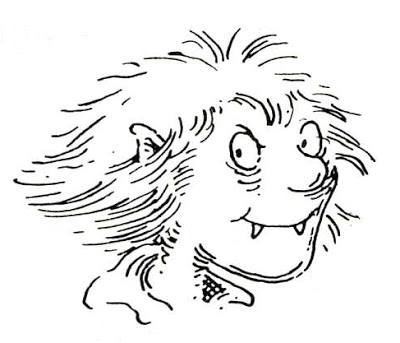 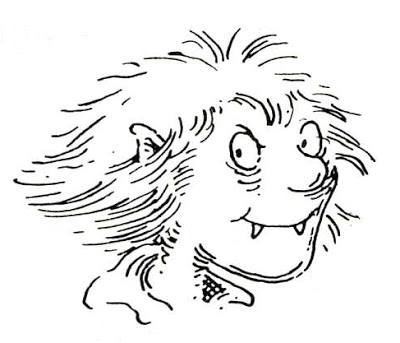 3-   Responde con respuesta completa, teniendo en cuenta: que se solicita en la pregunta, el orden de la respuesta idea principal y luego las secundarias, lenguaje formal y finalmente la ortografía 2 puntos cada una 
A. ¿Qué opinas del texto leído? ¿Por qué? 
__________________________________________________________________________ 

__________________________________________________________________________ 

__________________________________________________________________________ 

B. ¿Qué parte del libro fue la que más te gustó? ¿Por qué? 
__________________________________________________________________________ 

__________________________________________________________________________ 

__________________________________________________________________________ 

C. Si tuvieras que participar en esta historia: ¿Qué personaje serías y por qué? 
___________________________________________________________________________ 

___________________________________________________________________________ 

___________________________________________________________________________ 

D. ¿Recomendarías el libro “El pequeño vampiro en peligro” a otras personas? ¿Por qué? 
___________________________________________________________________________ 

___________________________________________________________________________ 

___________________________________________________________________________ 
Curso: 6°Fecha: 14 junio de 2021Calificación:Puntaje Ideal:31Puntaje Obtenido:Eje temáticoHabilidad Indicadores de evaluaciónLectura Explican, oralmente o por escrito, expresiones de un texto leído que usen lenguaje figurado.Relacionan aspectos del texto con sus experiencias y conocimientos.Expresan, oralmente o por escrito, una postura frente a la acción de un personaje y la fundamentan con ejemplos del texto.Explican qué consecuencia tiene determinada acción para un personaje.Escritura Desarrollan ideas que son relevantes al tema.Mejoran los textos:agregando datos, adjetivos, descripciones o ejemplos para profundizar las ideasacortando oraciones para que el texto sea más claroeliminando ideas redundantes o que no se relacionan con el temaAclaran sus dudas de ortografía a medida que redactan.Instrucciones:Escribe tu nombre en el casillero indicado.Usa solo lápiz pasta negro o azul para contestar la prueba.Lee muy bien cada pregunta antes de contestar.Eres libre de apoyarte de diccionarios, herramientas digitales, libros, y hasta del profesor. No dudes en consultar ante cualquier duda.